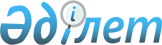 О признании утратившим силу решения маслихата района Биржан сал от 19 июня 2019 года № С-40/5 "Об утверждении Правил управления бесхозяйными отходами, признанными решением суда поступившими в коммунальную собственность района Биржан сал"Решение маслихата района Биржан сал Акмолинской области от 5 ноября 2021 года № С-9/4. Зарегистрировано в Министерстве юстиции Республики Казахстан 15 ноября 2021 года № 25148
      В соответствии с Законом Республики Казахстан "О правовых актах", маслихат района Биржан сал РЕШИЛ:
      1. Признать утратившим силу решение маслихата района Биржан сал "Об утверждении Правил управления бесхозяйными отходами, признанными решением суда поступившими в коммунальную собственность района Биржан сал" от 19 июня 2019 года № С-40/5 (зарегистрировано в Реестре государственной регистрации нормативных правовых актов под № 7250).
      2. Настоящее решение вводится в действие по истечении десяти календарных дней после дня его первого официального опубликования.
					© 2012. РГП на ПХВ «Институт законодательства и правовой информации Республики Казахстан» Министерства юстиции Республики Казахстан
				
      Секретарь маслихата района Биржан сал

С.Шауенов
